Medienkommentar 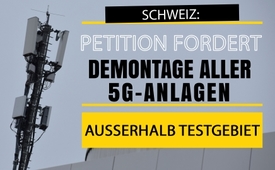 Schweiz: Petition fordert Demontage aller 5G-Anlagen außerhalb Testgebiet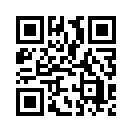 Am 22. April 2020 hat der Schweizer Bundesrat festgelegt, die Anlagegrenzwerte zum Schutz der Bevölkerung vor nichtionisierender Strahlung (NIS) zurzeit nicht zu verändern.       
Doch schützt diese Übergangsregelung wirklich vor einer Überschreitung der Grenzwerte? Laut Kritiker tut sie es nicht. Darum fordert eine Petition die Demontage aller 5G-Anlagen außerhalb der Testgebiete.Am 22. April 2020 hat der Schweizer Bundesrat das weitere Vorgehen im Bereich Mobilfunk und 5G festgelegt. Zum einen soll das Eidgenössische Departement für Umwelt, Verkehr, Energie und Kommunikation, kurz UVEK, eine Vollzugshilfe für den Umgang mit den neuen adaptiven 5G-Antennen erarbeiten. Adaptive Antennen senden Signale gezielt in Richtung der Nutzer. Zum anderen will der Bundesrat die Anlagegrenzwerte zum Schutz der Bevölkerung vor nichtionisierender Strahlung, kurz NIS,  zurzeit nicht verändern. Diese betragen derzeit je nach Frequenzband bei maximaler Sendeleistung zwischen 4 und 6 V/m.               

Soweit schön und gut. Doch schützt diese Übergangsregelung wirklich vor einer Überschreitung der Grenzwerte? Nein, tut sie nicht, sagt Rebekka Meier vom Verein „Schutz vor Strahlungˮ. Meier wörtlich: „Gemäß Übergangsregelung vom Bundesrat wird derjenige Moment beurteilt, in dem die adaptive Antenne in die Breite strahlt. Bei einer Fokussierung des Signals können unsere Grenzwerte jedoch überschritten werden. Adaptive Antennen müssen darum zwingend im Moment des maximalen Antennengewinns beurteilt werden um den Vorsorgewert beizubehalten und dürfen nicht wie herkömmliche Antennen beurteilt werden.ˮ

Ebenfalls müsse beachtet werden, laut schutz-vor-strahlung.ch, dass adaptive Antennen ihre Einstellungen bis zu 83 Millionen Mal pro Tag verändern, da sie sich selbstständig den Nutzerbedürfnissen anpassen. Kontrolliert werden sie jedoch nur ein Mal pro Tag. Deshalb existiere kein Qualitätssicherungssystem für adaptive Antennen und damit keine Kontrolle, solange bis die Vollzugshilfe erarbeitet ist.

Laut Hans-U. Jakob, Präsident von Gigaherz.ch, können 80-90 % der Strahlung einer adaptiven 5G-Antenne gar nicht gemessen werden, weil es entsprechende Messgeräte bei weitem noch nicht gebe.

Diese Tatsache, dass die Bevölkerung „nicht-überwachbaren Strahlungen“ adaptiver Antennen ausgesetzt wird, führte Marc Ammann dazu, eine Petition an Bundespräsidentin Simonetta Sommaruga zu starten. Ammann setzt sich konsequent ein für den Schutz von Mensch, Flora und Fauna vor unumsichtig eingesetzter Technik. Sehen Sie nun im Folgenden einen Ausschnitt aus der Petition:
 
Demontage aller 5G-Anlagen (außerhalb Testgebiet) aufgrund Bundesratsbeschluss vom 22.4.2020

Der Bundesrat soll konsequenterweise Testanlagen und Testgebiet definieren, diese öffentlich kommunizieren und sämtliche anderen, bereits bestehenden Anlagen von den Mobilfunkanbietern demontieren lassen.

Zum aktuellen Wissensstand lässt es sich nicht verantworten die Bevölkerung diesen nicht-überwachbaren Strahlungen auszusetzen. […]

Der Bundesrat bewilligt Testbetriebe? Schaut euch mal die aktuelle, offizielle Karte des Bundesamtes für Kommunikation BAKOM der 5G-Antennenstandorte an: https://map.geo.admin.ch/?topic=funksender&lang=de&bgLayer=ch.swisstopo.pixelkarte-farbe&layers=ch.bakom.mobil-antennenstandorte-5g,ch.bakom.radio-fernsehsender,ch.bakom.mobil-antennenstandorte-gsm,ch.bakom.mobil-antennenstandorte-umts,ch.bakom.mobil-antennenstandorte-lte&catalogNodes=403,408&layers_visibility=true,false,false,false,false 

Ist die ganze Schweiz ein Testfeld??? […] Obwohl noch nicht einmal festgelegt ist, wie diese Antennen korrekt gemessen werden können, wird die ganze Schweiz mit Antennen übersät! […]
Wir fordern, dass die Schweizer Bürger nicht als Versuchs-Kandidaten herhalten müssen!
Unterstützen Sie dieses Anliegen mit Ihrer Unterschrift! […]

Es geht mir persönlich nicht um ein Verbot der Technologie, aber darum, dass wissenschaftlich umfassende Messmethoden zur Grenzwert-Überwachung innerhalb eines räumlich und zeitlich begrenzten Testgebietes evaluiert werden.
Vielen Dank für Ihre Unterstützung, Marc Ammann aus Aarau

Unter folgendem Link gelangen Sie zur Petition:
https://www.openpetition.eu/ch/petition/online/demontage-aller-5g-anlagen-ausserhalb-testgebiet-aufgrund-bundesratsbeschluss-vom-22-4

Hier noch eine weitere Petition „Frau Sommaruga, SCHALTEN SIE 5G AB: 
https://www.openpetition.eu/ch/petition/online/frau-sommaruga-schalten-sie-5g-ab
Diese Petition fordert einen sofortigen Ausbau- und Einsatzstopp weiterer 5G-Antennen und dass alle bestehenden 5G-Antennen sofort abgeschaltet werden, bis die Unbedenklichkeit bewiesen ist!von dd.Quellen:Medienmitteilung der Baurechtsabteilung 5g wir haben ein Zeitproblem
https://schutz-vor-strahlung.ch/news/medienmitteilung-der-baurechtsabteilung-5g-wir-haben-ein-zeitproblem/

5G: Adaptive Antennen sind immer noch nicht messbar
https://www.gigaherz.ch/5g-adaptive-antennen-sind-immer-noch-nicht-messbar/

openPetition: Demontage aller 5G-Anlagen( ausserhalb Testgebiet) aufgrund Bundesratsbeschluss vom 22.04.2020
https://www.openpetition.eu/ch/petition/online/demontage-aller-5g-anlagen-ausserhalb-testgebiet-aufgrund-bundesratsbeschluss-vom-22-4

Medienmitteilung: „Bundesrat entscheidet über das weitere Vorgehen im Bereich Mobilfunk und 5G“
https://schutz-vor-strahlung.ch/news/medienmitteilung-bundesrat-entscheidet-ueber-das-weitere-vorgehen-im-bereich-mobilfunk-und-5g/
https://www.bafu.admin.ch/bafu/de/home/themen/elektrosmog/mitteilungen.msg-id-78857.html
Fragen und Antworten zu 5G: Die FAQ geben weitere Informationen. https://www.bakom.admin.ch/bakom/de/home/telekommunikation/technologie/5g/5g-faq.htmlDas könnte Sie auch interessieren:#5G-Mobilfunk - www.kla.tv/5G-Mobilfunk

#BundesratCH - Der Schweizer Bundesrat und seine Doppelmoral ... - www.kla.tv/BundesratCH

#Digitalisierung - www.kla.tv/Digitalisierung

#Schweiz - www.kla.tv/Schweiz

#Medienkommentar - www.kla.tv/MedienkommentareKla.TV – Die anderen Nachrichten ... frei – unabhängig – unzensiert ...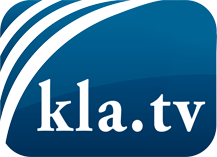 was die Medien nicht verschweigen sollten ...wenig Gehörtes vom Volk, für das Volk ...tägliche News ab 19:45 Uhr auf www.kla.tvDranbleiben lohnt sich!Kostenloses Abonnement mit wöchentlichen News per E-Mail erhalten Sie unter: www.kla.tv/aboSicherheitshinweis:Gegenstimmen werden leider immer weiter zensiert und unterdrückt. Solange wir nicht gemäß den Interessen und Ideologien der Systempresse berichten, müssen wir jederzeit damit rechnen, dass Vorwände gesucht werden, um Kla.TV zu sperren oder zu schaden.Vernetzen Sie sich darum heute noch internetunabhängig!
Klicken Sie hier: www.kla.tv/vernetzungLizenz:    Creative Commons-Lizenz mit Namensnennung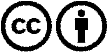 Verbreitung und Wiederaufbereitung ist mit Namensnennung erwünscht! Das Material darf jedoch nicht aus dem Kontext gerissen präsentiert werden. Mit öffentlichen Geldern (GEZ, Serafe, GIS, ...) finanzierte Institutionen ist die Verwendung ohne Rückfrage untersagt. Verstöße können strafrechtlich verfolgt werden.